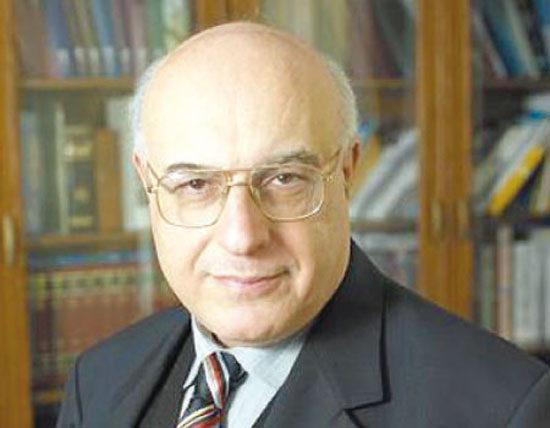 الأستاذ الدكتور هشام غصيبأستاذ الفيزياء والفلسفة، الجامعة الأردنية، الأردن.http://www.psut.edu.jo/ar/users/prof-hisham-ghassib